郵送貸出サービス申請書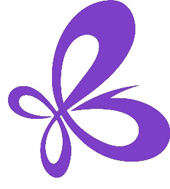 日付：希望図書(優先順位に従ってご記入下さい)A 日本語教育・文化講座　（3～5点まで貸出可能）　Excelカタログ名： Material EducativoB　雑誌・漫画本・小説等　（2点まで貸出可能）　Excelカタログ名： Material Cultural, Manga, NovelaJPコメント（なければ不要）：会員氏名：会員番号：携帯電話番号：配送先住所：受取人氏名（ご本人の場合は不要）： 受取人の電話・携帯番号（ご本人の場合は不要）： 配達希望時間帯（例：午前中9時～14時）記入必須。機関の場合は、受け付可能の時間を詳しく記入するようお願い申し上げます。その他注意事項などがあればご記入ください：Nº REGCATTÍTULO例R-142314NO - N4-5平成20年度    日本語能力試験    3・4級    試験問題と正解  (2008)1234567Nº REGCATTÍTULO例R-5FILHistoria de la filosofía Japonesa例M-313Mぼくの地球を守って 1例2016年3月雑誌DOMANI12345